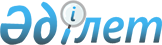 Үгіттік баспа материалдарын орналастыру үшін орындар белгілеу және сайлаушылармен кездесу өткізу үшін орын-жай беру туралы.
					
			Күшін жойған
			
			
		
					Жамбыл облысы Меркі ауданы әкімдігінің 2011 жылғы 07 желтоқсандағы № 99 Қаулысы. Жамбыл облысы Меркі ауданының Әділет басқармасында 2011 жылғы 20 желтоқсандағы 6-6-99 нөмірімен тіркелді. Күші жойылды - Жамбыл облысы Меркі аудандық әкімдігінің 2017 жылғы 31 қаңтардағы № 11 қаулысымен      Ескерту. Күші жойылды – Жамбыл облысы Меркі аудандық әкімідігінің 31.01.2017 № 11 қаулысымен (алғашқы ресми жарияланған күнінен кейін 10 күн өткен соң қолданысқа енгізіледі).

      РҚАО ескертпесі:

      Мәтінде авторлық орфография және пунктуация сақталған.

      Қазақстан Республикасындағы Сайлау туралы" Қазақстан Республикасының 1995 жылғы қырқүйектегі Конституциялық Заңының 28-бабының 4,6 тармақтарына сәйкес Меркі ауданы әкімдігі ҚАУЛЫ ЕТЕДІ:

      1. Қазақстан Республикасы Парламенті Мәжілісінің және мәслихаттарының депутаттарына барлық кандидаттарының үгіттік баспа материалдарын орналастыру үшін орындар 1-қосымшаға сәйкес Меркі аудандық аумақтық сайлау комиссиясымен бірлесіп белгіленсін.

      2. Қазақстан Республикасы Парламенті Мәжілісінің және мәслихаттарының депутаттығына кандидаттардың сайлаушылармен кездесуі үшін шарттық негізде орын-жай 2-қосымшаға сәйкес берілсін.

      3. Осы қаулы әділет органдарында мемлекеттік тіркелген күннен бастап қүшіне енеді және алғашқы ресми жарияланған күннен кейін қолданысқа енгізіледі.

      4. Осы қаулының орындалуын бақылау аудан әкімі аппаратының басшысы Мұрат Қабылжанұлы Тоқпанбетовке жүктелсін.

 Қазақстан Республикасы Парламенті Мәжілісінің және маслихаттарының депутаттарына барлық кандидаттарының үгіттеу баспа материалдарын орналастыруға арналған орындар Қазақстан Республикасы Парламенті Мәжілісінің және мәслихаттарының депутаттығына кандидаттардың сайлаушылармен кездесу үшін шарттық негізде берілетін орын-жайлар
					© 2012. Қазақстан Республикасы Әділет министрлігінің «Қазақстан Республикасының Заңнама және құқықтық ақпарат институты» ШЖҚ РМК
				
      Аудан әкімі 

С. Жұмағұлов
Меркі ауданы әкімдігінің
2011 жылғы 07 желтоқсандағы
№ 580 қаулысына 1-қосымша№ р/с

Округтердің атауы

Үміткерлердің үгіттік баспа материалдарын орналастырылатын орындар

1.

Ақтоған ауылдық округі

Ақтоған ауылындағы "Тілеміс батыр" ЖШС-гі ғимаратының алды, Қазақ-дихан ауылындағы № 33 бастауыш мектебінің алды.

2.

Жамбыл ауылдық округі

Жамбыл ауылындағы № 16 балалар және жасөспірімдер спорт мектебінің алды, Қызылтаң ауылындағы № 34 орта мектебінің алды, Қарға батыр ауылындағы № 35 орта мектебінің алды, Жеміс-жидек ауылындағы № 44 орта мектебінің алды.

3.

Меркі ауылдық округі

М. Маметова мен Исмаилова көшелерінің қиылысында, Панфилов пен Бекжанов көшелерінің қиылысында, Тұрсынбаев пен Исмаилова көшелерінің қиылысында, Низами мен Исмаилова көшелерінің қиылысында, Меркі ауылындағы аудандық орталық аурухананың алды, Меркі шипажайы ғимаратының алды.

4.

Ойтал ауылдық округі

Ойтал ауылындағы "Ягодка" дүкенінің алды, Меркі станциясындағы "Севиль" базарының алды.

5.

Жаңатоған ауылдық округі

Қостоған ауылының Құлбаев көшесіндегі "Әсел" дүкенінің жанында, Қызылсай ауылының клуб ғимаратының алды, Мыңқазан ауылы Сейдіман көшесіндегі орталық дүкеннің алды.

6.

Кеңес ауылдық округі

Кеңес ауылындағы Тайшыманов көшесінің № 35 үйдің алды

7.

Андас батыр ауылдық округі

Андас батыр ауылындағы "Аспара" тойханасының алды, Қызылқыстақ ауылындағы № 3 орта мектебінің шығыс жақ бетінде, Гранитогорск кентіндегі 40 лет Победы көшесінің бойында.

8.

Сарымолдаев ауылдық округі

Сарымолдаев ауылындағы аудандық тұтынушылар қоғамы ғимаратының алды, Сарымолдаев ауылындағы № 9 орта мектебінің алды , Ойтал бөлімшесіндегі № 12 орта мектебінің алды, Екпінді ауылындағы № 22 орта мектебінің алды.

9.

Тәтті ауылдық округі

Тәтті ауылындағы № 13 орта мектебінің алды, Қарасу ауылындағы № 26 бастауыш мектебінің алды, Беларық ауылындағы № 31 бастауыш мектебінің алды, Ақжол ауылындағы № 15 орта мектебінің алды.

10.

Сұрат ауылдық округі

Сұрат ауылдық округінің әкімі аппараты ғимаратының алды, Аққайнар ауылындағы фельдшерлік пунктінің алды, Тескентоған ауылындағы фельдшерлік пунктінің алды.

11.

Ақермен ауылдық округі

Ақермен ауылдық округінің әкімі аппараты ғимаратының алды, Кентай ауылындағы Жадраев көшесінің № 28 үйдің оң жақ бетінде, Алтынарық ауылындағы Д. Қасымовтың дүкенінің сол жақ бетінде.

12.

Ақарал ауылдық округі

Ақарал ауылындағы № 5 орта мектебінің алды, Сыпатай ауылындағы № 16 орта мектебінің алды.

13.

Аспара ауылдық округі

Аспара ауылындағы "Аспара" өндірістік кооперативі ғимаратының алды.

14.

Рысқұлов ауылдық округі

Рысқұлов ауылындағы клуб ғимаратының алды, Интернациональный ауылындағы № 7 негізгі мектебінің алды.

Меркі ауданы әкімдігінің
2011 жылғы 07 желтоқсандағы
№ 580 қаулысына 2-қосымша№

р/с

Ауылдық округтер

Үміткерлердің сайлаушылармен кездесу өткізілетін орындары

1.

Ақтоған а/о

Ақтоған ауылындағы № 4 орта мектебінің акт залы, Қазақ-дихан ауылындағы № 33 бастауыш мектебінің ғимараты.

2.

Жамбыл а/о

Жамбыл ауылындағы № 18 орта мектебінің ғимараты, Қызылтаң ауылындағы № 34 орта мектебінің ғимараты, Қарға батыр ауылындағы № 35 орта мектебінің ғимараты, Жеміс-жидек ауылындағы № 44 орта мектебінің ғимараты.

3.

Меркі а/о

Меркі ауылындағы "Үміт" балалар және жасөспірімдер сарайының залы.

4.

Ойтал а/о

Ойтал ауылындағы № 48 орта мектебінің ғимараты, № 20 орта мектебінің акт залы.

5.

Жаңатоған а/о

Қостоған ауылындағы мәдениет үйінің ғимараты, Қызылсай ауылындағы клуб ғимараты, Мыңқазан ауылындағы № 30 Жылгелдин атындағы орта мектебінің жиналыс залы.

6.

Кеңес а/о

Кеңес ауылындағы мәдениет үйінің ғимараты.

7.

Андас батыр а/о

Андас батыр ауылындағы № 21 орта мектебінің ғимараты, Қызылқыстақ ауылындағы № 3 орта мектебінің ғимараты, Гранитогорск кентіндегі № 8 орта мектебінің ғимараты.

8.

Сарымолдаев а/о

Сарымолдаев ауылындағы аудандық тұтынушылар қоғамының ғимараты, Сарымолдаев ауылындағы № 9 орта мектебінің ғимараты, Ойтал бөлімшесіндегі № 12 орта мектебінің ғимараты, Екпінді ауылындағы № 22 орта мектебінің ғимараты.

9.

Тәтті а/о

Тәтті ауылындағы № 13 орта мектебінің ғимараты, Қарасу ауылындағы № 26 бастауыш мектебінің ғимараты, Беларық ауылындағы № 31 бастауыш мектебінің ғимараты, Ақжол ауылындағы № 15 орта мектебінің ғимараты.

10.

Сұрат а/о

Сұрат ауылындағы мәдениет үйінің ғимараты, Тескентоған ауылындағы № 23 орта мектебінің ғимараты.

11.

Ақермен а/о

Ақермен ауылындағы мәдениет үйінің ғимараты, Кентай ауылындағы № 11 Ә. Хасенов атындағы орта мектебінің ғимараты, Алтынарық ауылындағы № 17 бастауыш мектебінің ғимараты, Ақкөзқайнар ауылындағы бастауыш мектебінің ғимараты.

12.

Ақарал а/о

Ақарал ауылындағы № 5 орта мектебінің ғимараты, Сыпатай ауылындағы № 16 орта мектебінің ғимараты.

13.

Аспара а/о

Аспара ауылындағы "Аспара" өндірістік кооперативінің залы.

14.

Рысқұлов а/о

Рысқұлов ауылындағы клуб ғимараты, Интернациональный ауылындағы № 7 негізгі мектебінің ғимараты.

